F O R M A T O E U R O P E O P E R I L C U R R I C U L U MV I T A E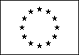 INFORMAZIONI PERSONALINomeMARIA-PIA CASINIESPERIENZA LAVORATIVADate (da – a)Nome e indirizzo del datore dilavoroTipo di azienda o settoreTipo di impiegoPrincipali mansioni e responsabilità1 marzo 2008 ad oggiProvincia di Livorno Sviluppo SrlPiazza del Municipio, 4 57123 LivornoSocietà in house della Provincia di Livorno, agenzia formativa accreditata dalla Regione Toscana che gestisce servizi per conto della Provincia di Livorno. Si occupa soprattutto di formazione e rendicontazione, amministrazione, sviluppo del territorio, sicurezza e marketing. Gestisce per conto dell’Amministrazione Provinciale diversi progetti a livello comunitario, nazionale e regionale.Impiegata di III livelloRendicontatrice dei progetti comunitari finanziati sia con i fondi FESR che FSE, rapporti con la banca per la tesoreria dell’Autorità di Pagamento Ausiliaria del PIC Interreg III A, controllo e certificazione della rendicontazione di progetti finanziati da FESR, FSE e fondi ministeriali, servizio di recalling degli utenti Garanzia Giovani e aggiornamento del DB IDOL., Tutor di aula TRIO.Amministrazione contabile e del personale.Date (da – a)Nome e indirizzo del datore dilavoroTipo di azienda o settoreTipo di impiegoPrincipali mansioni e responsabilitàNovembre 2003 al 28 febbraio 2008 Provincia di Livorno Sviluppo Srl Piazza del Municipio, 457123 LivornoSocietà in house della Provincia di Livorno, agenzia formativa accreditata dalla Regione Toscana che gestisce servizi per conto della Provincia di Livorno. Si occupa soprattutto di formazione e rendicontazione, amministrazione, sviluppo del territorio, sicurezza e marketing. Gestisce per conto dell’Amministrazione Provinciale diversi progetti a livello comunitario, nazionale e regionale.CollaboratriceRendicontatrice dei progetti comunitari finanziati sia con i fondi FESR che FSE, rapporti con la banca per la tesoreria dell’Autorità di Pagamento Ausiliaria del PIC Interreg III A.Date (da – a)Nome e indirizzo del datore dilavoroTipo di azienda o settoreTipo di impiegoPrincipali mansioni e responsabilitàdal 25 febbraio 2004 al 30 giugno 2005Provincia di Livorno – Settore Formazione e lavoro ProfessionalePiazza del Municipio, 4 57123 LivornoEnte pubblicoCollaboratriceRendicontatrice delle spese relative alle attività del FSE, e valutazione progetti e voucher finanziati da fondi ministeriali e dai Bandi Multimisura Por. Ob. 3 del FSEPagina 1 - Curriculum vitae diCasini Maria PiaPer ulteriori informazioni: www.cedefop.eu.int/transparencyDate (da – a)	2002 - 2003Nome e indirizzo del datore dilavoroCentro mondialità e Sviluppo reciprocoVia della Madonna, 32 57123 LivornoTipo di azienda o settore	Il Centro Mondialità Sviluppo Reciproco è un'Associazione di volontariato, Organizzazione non lucrativa di utilità sociale (ONLUS) ed Organismo non governativo (ONG) per la cooperazione internazionale. Si occupa principalmente di progetti di cooperazione all’estero nei paesi da sviluppare.Tipo di impiego	CollaboratricePrincipali mansioni e responsabilità	Rendicontatrice delle spese relative ai progetti di cooperazione finanziati con i fondi ministeriali.Date (da – a)	2003Nome e indirizzo del datore dilavoroTipo di azienda o settoreVariTipo di impiego	CollaboratricePrincipali mansioni e responsabilità	Rendicontatrice progetti del PRAI finanziati dal FESR.ISTRUZIONE E FORMAZIONEDate (da – a)	    Formazione e aggiornamento di vario tipo:Corso di perfezionamento della lingua francese presso british Schoolo di Livorno, 2010.Corso di formazione per operatori intermedi dei sistemi integrati Istruzione, Formazione, Lavoro, nell’ambito dell’iniziativa comunitaria Equal “La Costa della Conoscenza”, Livorno, giugno 2006.Partecipazione al circolo di studio “Degustazione di vini”, promosso dall’ENAIP di Livorno, ottobre 2006 .Partecipazione al circolo di studio “Cucina”, gestito dalla Provincia di Livorno, febbraio 2005 .Marzo 2003: corso aggiornamento sui Fondi Strutturali, organizzato da Provincia di Livorno Sviluppo.Luglio 1993: corso di lingua inglese livello Intermediate presso “International Teaching and Training Centre” di Bournemouth.21/03/02: patente europea del computer conseguita presso l’Istituto Tecnico Industriale “G. Galilei” di Livorno. 		Giugno/luglio 2000: corso di informatica di base presso Centro Servizi CISL Livorno.	Date (da – a)	2003Nome e tipo di istituto di istruzioneo formazionePrincipali materie / abilità professionali oggetto dello studioCsp-Bic LivornoQualifica professionale di “Rendicontatore”.Qualifica conseguita	Qualifica professionale di rendicontatore dei progetti comunitari, corso di 400 ore organizzato dal Csp-Bic Livorno S.r.l., finanziato dal Fondo Sociale Europeo, dal Ministero del Lavoro, dalla Regione Toscana e dalla Provincia di Livorno.Livello nella classificazione nazionale (se pertinente)Qualifica professionaleDate (da – a)	26/9/01 al 21/12/01Nome e tipo di istituto di istruzioneo formazionePrincipali materie / abilità professionali oggetto dello studioCentro mondialità e sviluppo reciproco Esperto in finanza eticaPagina 2 - Curriculum vitae diCasini Maria PiaPer ulteriori informazioni: www.cedefop.eu.int/transparencyQualifica conseguita	Corso di specializzazione per approfondire gli aspetti del terzo settore, della finanza legata al mondo no profit, delle ONG e ONLUS.Livello nella classificazione nazionale (se pertinente)Attestato di frequenzaDate (da – a)Nome e tipo di istituto di istruzioneo formazionePrincipali materie / abilità professionali oggetto dello studioQualifica conseguitaLivello nella classificazione nazionale (se pertinente)07/05/2001Università degli Studi di Pisa, Facoltà di Scienze politicheLaurea specialistica in Scienze politiche indirizzo politico economicoLaurea specialistica in Scienze politiche indirizzo politico economico conseguita il 07/05/2001 Laurea specialistica di II livelloDate (da – a)Nome e tipo di istituto di istruzioneo formazionePrincipali materie / abilità professionali oggetto dello studioQualifica conseguitaLivello nella classificazione nazionale (se pertinente)giugno 1995Istituto tecnico commerciale “A. Vespucci”Diploma di ragioniere e perito commerciale indirizzo commercio con l’estero Ragioniere e perito commerciale indirizzo commercio con l’esteroDiploma di scuola media superioreCAPACITÀ E COMPETENZEPERSONALIAcquisite nel corso della vita e della carriera ma non necessariamente riconosciute da certificati e diplomiufficiali.PRIMA LINGUAITALIANOALTRE LINGUECapacità di letturaCapacità di scritturaCapacità di espressione oraleCapacità di letturaCapacità di scritturaCapacità di espressione oraleCapacità di letturaCapacità di scritturaINGLESEBuono Buono BuonoFRANCESE OTTIMO BUONO OTTIMOSPAGNOLOBuono BuonoPagina 3 - Curriculum vitae diCasini Maria PiaPer ulteriori informazioni: www.cedefop.eu.int/transparencyCapacità di espressione orale	BuonoCAPACITÀ E COMPETENZERELAZIONALIVivere e lavorare con altre persone, in ambiente multiculturale, occupando posti in cui la comunicazione è importante e in situazioni in cui è essenziale lavorare in squadra (ad es. cultura e sport), ecc.Socievole, predisposta per il lavoro di gruppo.CAPACITÀ E COMPETENZEORGANIZZATIVEAd es. coordinamento e amministrazione di persone, progetti, bilanci; sul posto di lavoro, in attività di volontariato (ad es. cultura e sport), a casa, ecc.CAPACITÀ E COMPETENZETECNICHECon computer, attrezzature specifiche,macchinari, ecc.Capace di organizzare e gestire il proprio lavoro, elasticità mentale e buona capacità di adattamento.Ottimo utilizzo dei sistemi informatici, dell’intero pacchetto Microsoft Office Windows e di Internet; ottima capacità di ricerca sul web. Patente europea del computer conseguita il 21/03/02 presso l’Istituto Tecnico Industriale “G. Galilei” di LivornoPATENTE O PATENTIPatente categoria BLivorno, 10/08/2020Autorizzo il trattamento dei dati personali ai sensi del D.lgs. 196/2003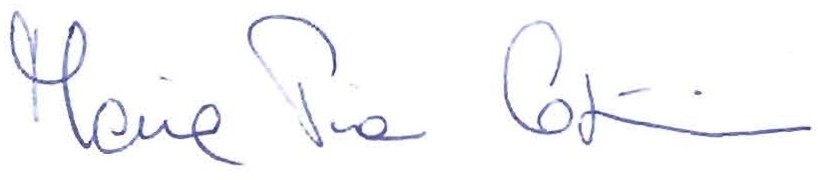 Pagina 4 - Curriculum vitae diCasini Maria PiaPer ulteriori informazioni: www.cedefop.eu.int/transparency